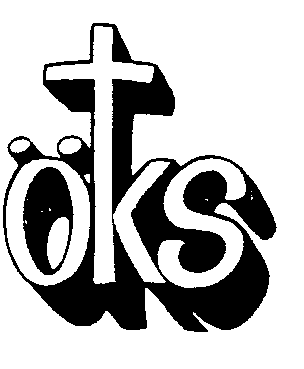 Örebro kristna samarbetsråd2021-11-23--------------------------------------------------------------------------------------------------------------------------------------Lagom till advent kommer här en hälsning från Örebro kristna samarbetsråd. Vi hälsar med apostelns Paulus ord: Nåd och frid från vår Herre Jesus Kristus.Kort summering:- Ekumeniska böneveckan för kristen enhet 16-23 januari (affisch bifogas)- Samling för präster och pastorer 19 januari- Frågetecken kring förslag om nya bidragsregler i Örebro kommun- Ekumeniska gudstjänster på påskdagen och under augusti- Samtal om diakonalt arbete i Örebro 27 oktober- ÖKS årsmöte- Inbjudan till möte om klimatutmaningarnaMer info följer nedan.Vi önskar alla en fin och välsignad advent och julhelg!Varma hälsningar från ÖKS styrelse genom Björn Cedersjö (ordförande)----------1. Ekumeniska böneveckan för kristen enhet. Tillsammans med kristna i mer än 120 länder möts vi till bön. Veckan infaller varje år den vecka som har flest dagar under perioden 18-25 januari. 2022 blir det 16-23 januari. I Örebro möts vi till bön varje kväll kl 18,30 i olika kyrkor. Respektive församling ordnar en bönekväll i sin tradition och det blir ett kort inslag varje kväll från det internationella material som är förberett av kristna i Mellanöstern på temat ”En stjärna i öster – vi kommer för att tillbe Kristus”. Den avslutande kvällen i OP-kyrkan blir en sånggudstjänst med bön som tema. En affisch bifogas som du gärna får sprida. Låt oss mötas många och be för den värld som Gud älskar vilket ju naturligtvis inkluderar Örebro.Här finns svensk översättning av det internationella materialet: https://www.skr.org/vart-arbete/boneveckan/2. Samling för präster och pastorer onsdag den 19 januari kl 14-16. Det var länge sen. Men nu är det dags för en träff. Mötet har två huvudpunkter. Du får möta Sofia Camnerin, generalsekreterare i Sveriges kristna råd, som inleder ett samtal på temat Enhetens vägar – en förnyad vision. ÖKS inbjuder till samtal om aktuella frågor i Örebro. Det blir också gott eftermiddagsfika. Samlingen blir i Betlehemskyrkan/Sturegården. Inom några veckor kommer en inbjudan med möjlighet att anmäla sig. Hoppas många vill ta chansen att möta kollegorna i stan.3. Frågetecken kring förslag om nya regler för bidrag i Örebro. Inom Örebro kommun arbetas med reviderade regler för bidrag till föreningar (gäller fritid och kultur). Pingstförsamlingen har uppmärksammat oss på att dessa ifrågasätter att bidrag ska ges ”för verksamhet/aktivitet som: består främst av partipolitiskt eller religiöst arbete”. Diskussioner pågår och ÖKS har kontakt med politiker i denna fråga. ÖKS styrelse menar att en sådan inskränkning inte kan accepteras och anser att den anger en mycket märklig syn på kyrkornas liv och arbete i civilsamhället. Enligt information ska ett färdigt förslag under våren ut på remiss men vi försöker redan nu påverka förslaget.4. Ekumeniska gudstjänster på påskdagen och i augusti i Stadsparken.  ÖKS planerar för en ekumenisk gudstjänst på Stortorget på Påskdagen den 17 april kl 14. Vi möts för att fira att Jesus som dog för världen är uppstånden och lever idag. Glädje! Söndagen den 14 augusti blir det stor gemensam gudstjänst i Stadsparken. Bokningen är gjord och planering påbörjad. Vi hoppas att pandemin inte ska ställa till bekymmer för arrangemangen under 2022. Vi inbjuder alla kyrkor att vara med i dessa gemensamma gudstjänster. Mer information kommer under våren.5. Samtal om diakonalt arbete i Örebro. Den 27 oktober möttes drygt 20 personer i Betaniakyrkan för ett samtal om kyrkornas diakonala arbete. Minnesanteckningarna från mötet bifogas som information till alla. ÖKS kommer att inbjuda till en ny samling under våren.6. Årsmöte i ÖKS. Reservera torsdagen den 10 mars 2022 kl 18,30-20,30 för ÖKS rådsmöte (årsmöte). Vi får besök av Jan Eckerdal, teologisk rådgivare i Sveriges kristna råd. Handlingar till årsmötet kommer att skickas ut senast en månad i förväg. Vi uppmanar församlingarna att utse ombud i god tid. Styrelsen kommer att presentera ett förslag till nya stadgar för ÖKS (ett uppdrag från rådsmötet 2021). I januari kommer ett brev med inbjudan till årsmötet och en uppmaning för församlingarna att som tidigare ge ekonomiskt bidrag till ÖKS arbete.7. Ansvaret för klimat och miljö är ständigt en utmaning för oss. Svenska kyrkan, Klimatalliansen och Sensus bjuder in till ett samtal mellan K G Hammar och Awad Olwan på temat Klimatkrisen, hoppet och vägen framåt. Det äger rum torsdag 16 december. Se bifogad affisch.På ÖKS webbplats finns en lista över styrelsen med kontaktuppgifter. Ring eller maila oss gärna med synpunkter och önskemål.https://orebrokristnasamarbetsrad.se/styrelsen.htmlLiksom Sveriges kristna råd är Örebro kristna samarbetsråd Kyrkorna tillsammans – i tro och handling. Vi vill Samla kyrkorna, vi vill ge tillfällen för Samtal och vi vill Synas tillsammans i stan.Medskick:- affisch om kyrkornas gemensamma bönevecka- minnesanteckningar från möte om diakoni 27 oktober- affisch om inbjudan till samtal om klimatet